กิจกรรมที่เชื่อมั่นได้ (Entrustable Professional Activity)  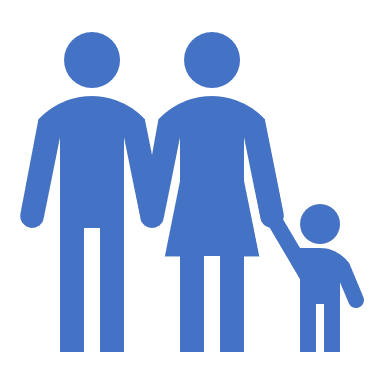 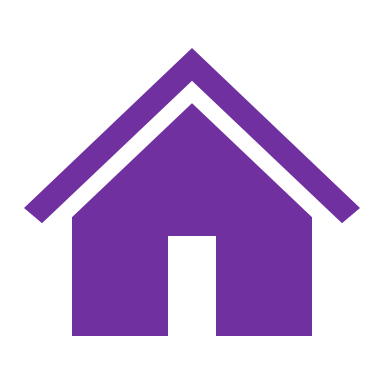 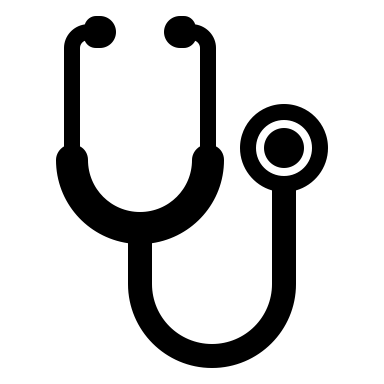 EPA 1 การดูแลผู้ป่วยและครอบครัวที่บ้าน (Home care for patient and family)ขั้นขีดความสามารถที่ตั้งไว้ : จากการประเมินนี้จะทำให้ท่านเชื่อมั่นได้ว่าเมื่อจบการฝึกอบรมแพทย์เวชศาสตร์ครอบครัว ผู้เรียนจะสามารถให้คำแนะนำผู้อื่นในการดูแลผู้ป่วยและครอบครัวที่บ้านได้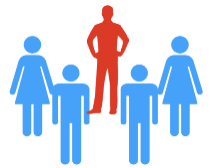 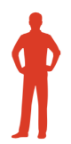 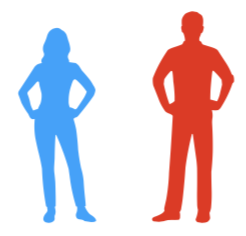 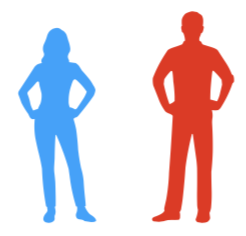 รายละเอียดความสามารถแต่ละขั้นที่ต้องทำได้ในการผ่าน  EPA 1การดูแลผู้ป่วยและครอบครัวที่บ้าน (Home care for patient and family)คำอธิบายระดับความสามารถของกิจกรรมสมรรถนะองค์รวม และสมรรถนะหลัก หมายเหตุ	ราชวิทยาลัยฯกำหนดระดับความสามารถตาม Levels of supervisionเกณฑ์การประเมิน EPA 1  การดูแลผู้ป่วยและครอบครัวที่บ้านแบบประเมิน EPA 1 การดูแลผู้ป่วยและครอบครัวที่บ้าน (Home care for patient and family)ผู้รับการประเมิน____________________________________สถาบันฝึกอบรม____________ปีเข้ารับการศึกษา___________อาจารย์ที่ปรึกษา____________ขอให้ระบุรูปแบบการประเมินที่ได้ใช้ไปใน EPA นี้ ตลอดการฝึกอบรม Exam		 Direct observe		  Case report		  Multisource feedback		 อื่นๆ (ระบุ)_________________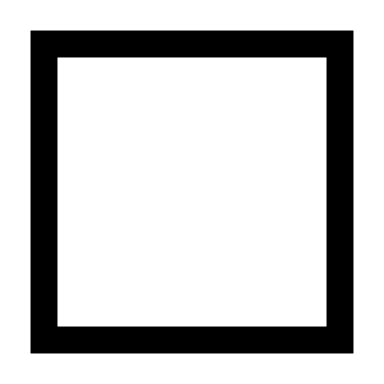 ส่วนที่ 1 ตารางการประเมินความเชื่อมั่นส่วนที่ 2 สรุปการประเมินปลายชั้นปี ปี1 วันที่_______________ข้าพเจ้ารับทราบผลการประเมิน EPA ในครั้งนี้และได้ส่งแผนในการพัฒนา EPA ด้านนี้ ดังเอกสารแนบปี1  ลงชื่อผู้รับการประเมิน_________________	ลงชื่ออาจารย์ที่ปรึกษา___________ปี2วันที่_______________ข้าพเจ้ารับทราบผลการประเมิน EPA ในครั้งนี้และได้ส่งแผนในการพัฒนา EPA ด้านนี้ ดังเอกสารแนบปี2  ลงชื่อผู้รับการประเมิน_________________	ลงชื่ออาจารย์ที่ปรึกษา___________ปี 3 (ขอให้ประเมิน ช่วง 6-8 เดือนก่อนหมดปีการศึกษา)วันที่_______________ข้าพเจ้ารับทราบผลการประเมิน EPA ในครั้งนี้และได้ส่งแผนในการพัฒนา EPA ด้านนี้ ดังเอกสารแนบปี3  ลงชื่อผู้รับการประเมิน_________________	ลงชื่ออาจารย์ที่ปรึกษา___________ชั้นปีความสามารถขั้นต่ำที่ต้องทำได้ในแต่ละชั้นปี11. มีความรู้หลักการทั่วไปของการดูแลผู้ป่วยที่บ้าน/การเยี่ยมบ้าน ระบุความสำคัญ ความหมายวัตถุประสงค์ ของการดูแลผู้ป่วยที่บ้าน/การเยี่ยมบ้านผู้ป่วยระบุข้อบ่งชี้และชนิดของการดูแลผู้ป่วยที่บ้าน/การเยี่ยมบ้านระบุบทบาทของแพทย์เวชศาสตร์ครอบครัวในการดูแลผู้ป่วยที่บ้าน/การเยี่ยมบ้าน12. สามารถเตรียมแผนการดูแลผู้ป่วยที่บ้าน/เยี่ยมบ้านจัดเตรียมอุปกรณ์ในกระเป๋าเยี่ยมบ้านตามความจำเป็นของผู้ป่วยแต่ละราย ประเมินการดูแลตนเองที่บ้านของผู้ป่วยประเมินสภาพแวดล้อมและความปลอดภัยที่บ้านบันทึกข้อมูลของผู้ป่วยและครอบครัวในการดูแลผู้ป่วยที่บ้านเพื่อใช้สื่อสาร กับบุคลากรทางการแพทย์ทั้งในระดับปฐมภูมิด้วยกันและต่างระดับได้13. สามารถร่วมการวางแผนการเข้าเยี่ยมบ้านเพื่อให้ารดูแลรักษาอย่างต่อเนื่องได้ทำงานร่วมกับทีมบุคลากรทางการแพทย์สหสาขาวิชา ในการดูแลผู้ป่วยที่บ้าน/การเยี่ยมบ้าน โดยเข้าใจถึงบทบาท ของบุคลากรอื่นๆ ในทีมเยี่ยมบ้าน ให้การวินิจฉัยปัญหาและการรักษาเบื้องต้น ในภาวะฉุกเฉิน ระหว่างการเยี่ยมบ้าน และส่งต่อผู้ป่วยไปยังโรงพยาบาลประเมินภาวะเครียดของผู้ดูแลที่อาจเกิดจากการดูแลผู้ป่วยและการจัดการกับความเครียดที่เกิดขึ้นร่วมวางแผนจำหน่ายผู้ป่วยร่วมกับทีมรับผิดชอบดูแลผู้ป่วยของแต่ละโรงพยาบาล24. ดำเนินการเยี่ยมบ้านร่วมกับทีมสหสาขาวิชาชีพได้จัดลำดับความสำคัญก่อนหลัง ตามความเสี่ยง ความรุนแรงของปัญหาและระยะเวลาที่ เหมาะสมในการเข้าเยี่ยมบ้านทำการส่งตรวจทางห้องปฏิบัติการเพิ่มเติม และให้การรักษา โดยคำนึงถึงข้อจำกัด ทำการประเมิน วินิจฉัยและจัดการปัญหา ร่วมกับผู้ป่วยและครอบครัว โดยตระหนักถึงวัฒนธรรม ของชุมชนที่มีผลกระทบต่ออารมณ์ความรู้สึกและการตัดสินใจของผู้ป่วยสามารถใช้อุปกรณ์ช่วยเหลือในการดูแลผู้ป่วยที่บ้านตามบริบทของผู้ป่วยและของโรงพยาบาล ตัวอย่างเช่น การใช้ home oxygen therapy  เครื่องดูดเสมหะ อุปกรณ์สำหรับการฟอกไตทาง หน้าท้องและเครื่องพ่นยาเป็นผู้นำที่ดีในทีมเยี่ยมบ้านและแสดงบทบาทของแพทย์ในทีมสหสาขาวิชาในการดูแลผู้ป่วยที่บ้าน35. การจัดบริการดูแลผู้ป่วยที่บ้าน/การเยี่ยมบ้านในบริการปฐมภูมิฐานข้อมูลผู้ป่วยเยี่ยมบ้านที่สามารถเชื่อมโยงการดูแลอย่างต่อเนื่องระหว่างบุคลากรทางการแพทย์ในแต่ละสาขาค้นหาข้อจำกัดของการดูแลผู้ป่วยที่บ้าน/การเยี่ยมบ้านและแนวทางการแก้ไข การพัฒนาจุดมุ่งหมายในการดูแลผู้ป่วยที่บ้านและชุมชนพัฒนาระบบการดูแลผู้ป่วยที่บ้านร่วมกับชุมชน36.  ทำการสอนและฝึกปฏิบัติเรื่องการเยี่ยมบ้านให้แก่แพทย์รุ่นน้อง นักศึกษาแพทย์และบุคลากรทางการ แพทย์สาขาอื่นๆได้วางแผนการสอนที่เหมาะสมกับผู้เรียนรู้แต่ละระดับควบคุมการสอนที่กระตุ้นให้ผู้เรียนเกิดการเรียนรู้ได้ให้คำแนะนำกลับและช่วยให้ผู้เรียนสะท้อนการเรียนรู้ได้รายละเอียดความสามารถในแต่ละระดับประเมินความเชื่อมั่นประเมินความเชื่อมั่นรายละเอียดความสามารถในแต่ละระดับไม่ผ่านผ่าน1.  มีความรู้หลักการทั่วไปของการดูแลผู้ป่วยที่บ้าน/การเยี่ยมบ้านขาดความรู้ ความเข้าใจในหลักการทั่วไปของการดูแลผู้ป่วยที่บ้าน/การเยี่ยมบ้านมีความรู้ดังนี้ความสำคัญ วัตถุประสงค์ของการดูแลผู้ป่วยที่บ้านข้อบ่งชี้และชนิดของการดูแลผู้ป่วยที่บ้านเครื่องมือที่ใช้ในการประเมินผู้ป่วยครอบครัวและสิ่งแวดล้อมที่บ้านบทบาทของแพทย์เวชศาสตร์ครอบครัวในการดูแลผู้ป่วยที่บ้านการประเมิน: ข้อสอบวัดความรู้ ขาดความรู้ ความเข้าใจในหลักการทั่วไปของการดูแลผู้ป่วยที่บ้าน/การเยี่ยมบ้านมีความรู้ดังนี้ความสำคัญ วัตถุประสงค์ของการดูแลผู้ป่วยที่บ้านข้อบ่งชี้และชนิดของการดูแลผู้ป่วยที่บ้านเครื่องมือที่ใช้ในการประเมินผู้ป่วยครอบครัวและสิ่งแวดล้อมที่บ้านบทบาทของแพทย์เวชศาสตร์ครอบครัวในการดูแลผู้ป่วยที่บ้านกิจกรรมการเรียนรู้ Lectureขาดความรู้ ความเข้าใจในหลักการทั่วไปของการดูแลผู้ป่วยที่บ้าน/การเยี่ยมบ้านมีความรู้ดังนี้ความสำคัญ วัตถุประสงค์ของการดูแลผู้ป่วยที่บ้านข้อบ่งชี้และชนิดของการดูแลผู้ป่วยที่บ้านเครื่องมือที่ใช้ในการประเมินผู้ป่วยครอบครัวและสิ่งแวดล้อมที่บ้านบทบาทของแพทย์เวชศาสตร์ครอบครัวในการดูแลผู้ป่วยที่บ้าน2.  สามารถเตรียมแผนในการดูแลผู้ป่วยที่บ้าน/เยี่ยมบ้านเตรียมแผนในการดูแลผู้ป่วยที่บ้าน/เยี่ยมบ้านแต่ขาดการเตรียมอุปกรณ์ในการเยี่ยมบ้านที่จำเพาะกับการดูแลผู้ป่วยแต่ละรายขาดแบบประเมินปัญหาสุขภาพที่เกี่ยวข้องกับผู้ป่วยรวมถึงและสภาพแวดล้อม ความปลอดภัยที่บ้านข้อมูลทางการแพทย์ของผู้ป่วยและครอบครัวที่ทบทวนมาไม่เพียงพอต่อการวางแผนร่วมกับบุคลากรทางการแพทย์ร่วมวางแผนจำหน่ายผู้ป่วยในแต่ขาดการเชื่อมโยงเพื่อติดตามต่อที่บ้านจัดลำดับความสำคัญของปัญหาและระยะเวลาไม่เหมาะสมในการเข้าเยี่ยมบ้านสามารถเตรียมแผนในการดูแลผู้ป่วยที่บ้าน/เยี่ยมบ้าน โดยเตรียมอุปกรณ์ในกระเป๋าเยี่ยมบ้านที่จำเป็นต่อผู้ป่วยแต่ละรายเตรียมแบบประเมินปัญหาสุขภาพที่เกี่ยวข้องกับผู้ป่วยรวมถึงและสภาพแวดล้อม ความปลอดภัยที่บ้านนำข้อมูลทางการแพทย์ของผู้ป่วยและครอบครัวในการดูแลที่ผ่านมาเพื่อใช้วางแผนการดูแลร่วมกับบุคลากรทางการแพทย์ได้วางแผนจำหน่ายผู้ป่วยเพื่อติดตามต่อที่บ้านร่วมกับทีมรับผิดชอบดูแลผู้ป่วยของแต่ละแผนกในโรงพยาบาลจัดลำดับความสำคัญก่อนหลัง ตามความเสี่ยง ความรุนแรงของปัญหาและระยะเวลาที่ เหมาะสมในการเข้าเยี่ยมบ้านการประเมิน: การสังเกตุการปฏิบัติงานจริง รายงานผู้ป่วยเยี่ยมบ้าน เตรียมแผนในการดูแลผู้ป่วยที่บ้าน/เยี่ยมบ้านแต่ขาดการเตรียมอุปกรณ์ในการเยี่ยมบ้านที่จำเพาะกับการดูแลผู้ป่วยแต่ละรายขาดแบบประเมินปัญหาสุขภาพที่เกี่ยวข้องกับผู้ป่วยรวมถึงและสภาพแวดล้อม ความปลอดภัยที่บ้านข้อมูลทางการแพทย์ของผู้ป่วยและครอบครัวที่ทบทวนมาไม่เพียงพอต่อการวางแผนร่วมกับบุคลากรทางการแพทย์ร่วมวางแผนจำหน่ายผู้ป่วยในแต่ขาดการเชื่อมโยงเพื่อติดตามต่อที่บ้านจัดลำดับความสำคัญของปัญหาและระยะเวลาไม่เหมาะสมในการเข้าเยี่ยมบ้านสามารถเตรียมแผนในการดูแลผู้ป่วยที่บ้าน/เยี่ยมบ้าน โดยเตรียมอุปกรณ์ในกระเป๋าเยี่ยมบ้านที่จำเป็นต่อผู้ป่วยแต่ละรายเตรียมแบบประเมินปัญหาสุขภาพที่เกี่ยวข้องกับผู้ป่วยรวมถึงและสภาพแวดล้อม ความปลอดภัยที่บ้านนำข้อมูลทางการแพทย์ของผู้ป่วยและครอบครัวในการดูแลที่ผ่านมาเพื่อใช้วางแผนการดูแลร่วมกับบุคลากรทางการแพทย์ได้วางแผนจำหน่ายผู้ป่วยเพื่อติดตามต่อที่บ้านร่วมกับทีมรับผิดชอบดูแลผู้ป่วยของแต่ละแผนกในโรงพยาบาลจัดลำดับความสำคัญก่อนหลัง ตามความเสี่ยง ความรุนแรงของปัญหาและระยะเวลาที่ เหมาะสมในการเข้าเยี่ยมบ้านกิจกรรมการเรียนรู้ ฝึกปฏิบัติงานดูแลผู้ป่วยที่บ้าน เสอน case conference (Home visit case)เตรียมแผนในการดูแลผู้ป่วยที่บ้าน/เยี่ยมบ้านแต่ขาดการเตรียมอุปกรณ์ในการเยี่ยมบ้านที่จำเพาะกับการดูแลผู้ป่วยแต่ละรายขาดแบบประเมินปัญหาสุขภาพที่เกี่ยวข้องกับผู้ป่วยรวมถึงและสภาพแวดล้อม ความปลอดภัยที่บ้านข้อมูลทางการแพทย์ของผู้ป่วยและครอบครัวที่ทบทวนมาไม่เพียงพอต่อการวางแผนร่วมกับบุคลากรทางการแพทย์ร่วมวางแผนจำหน่ายผู้ป่วยในแต่ขาดการเชื่อมโยงเพื่อติดตามต่อที่บ้านจัดลำดับความสำคัญของปัญหาและระยะเวลาไม่เหมาะสมในการเข้าเยี่ยมบ้านสามารถเตรียมแผนในการดูแลผู้ป่วยที่บ้าน/เยี่ยมบ้าน โดยเตรียมอุปกรณ์ในกระเป๋าเยี่ยมบ้านที่จำเป็นต่อผู้ป่วยแต่ละรายเตรียมแบบประเมินปัญหาสุขภาพที่เกี่ยวข้องกับผู้ป่วยรวมถึงและสภาพแวดล้อม ความปลอดภัยที่บ้านนำข้อมูลทางการแพทย์ของผู้ป่วยและครอบครัวในการดูแลที่ผ่านมาเพื่อใช้วางแผนการดูแลร่วมกับบุคลากรทางการแพทย์ได้วางแผนจำหน่ายผู้ป่วยเพื่อติดตามต่อที่บ้านร่วมกับทีมรับผิดชอบดูแลผู้ป่วยของแต่ละแผนกในโรงพยาบาลจัดลำดับความสำคัญก่อนหลัง ตามความเสี่ยง ความรุนแรงของปัญหาและระยะเวลาที่ เหมาะสมในการเข้าเยี่ยมบ้าน3. สามารถร่วมการวางแผนการเข้าเยี่ยมบ้านเพื่อให้การดูแลรักษาอย่างต่อเนื่องได้  4. ดำเนินการเยี่ยมบ้านร่วมกับทีมสหสาขาวิชาชีพได้ดำเนินการเยี่ยมบ้านแต่ไม่สามารถวินิจฉัยปัญหาหรือให้การรักษาเบื้องต้นในภาวะฉุกเฉิน ระหว่างการเยี่ยมบ้านรวมถึงส่งต่อผู้ป่วยไปยังโรงพยาบาลขาดการประเมินภาวะเครียดหรือไม่สามารถจัดการกับความเครียดที่เกิดขึ้นของผู้ดูแลส่งตรวจทางห้องปฏิบัติการเพิ่มเติม และให้การรักษา โดยไม่คำนึงถึงข้อจำกัดประเมิน วินิจฉัยและจัดการปัญหาแต่ขาดการมีส่วนร่วมของผู้ป่วยและครอบครัวในการตัดสินใจไม่สามารถใช้อุปกรณ์ช่วยเหลือในการดูแลผู้ป่วยที่บ้านตามบริบทของผู้ป่วย ไม่สามารถทำงานร่วมกับทีมสหสาขาวิชา โดยขาดความเข้าใจถึงบทบาท ของบุคลากรอื่นๆ ในทีมเยี่ยมบ้านไม่แสดงบทบาทการเป็นผู้นำที่ดีในการดูแลผู้ป่วยที่บ้านสามารถดำเนินการเยี่ยมบ้านร่วมกับทีมสหสาขาวิชาชีพได้โดยให้การวินิจฉัยปัญหาและการรักษาเบื้องต้น ในภาวะฉุกเฉิน ระหว่างการเยี่ยมบ้าน และส่งต่อผู้ป่วยไปยังโรงพยาบาลประเมินภาวะเครียดของผู้ดูแลที่อาจเกิดจากการดูแลผู้ป่วยและการจัดการกับความเครียดที่เกิดขึ้นส่งตรวจทางห้องปฏิบัติการเพิ่มเติม และให้การรักษา โดยคำนึงถึงข้อจำกัดประเมิน วินิจฉัยและจัดการปัญหา ร่วมกับผู้ป่วยและครอบครัว โดยตระหนักถึงวัฒนธรรม ของชุมชนที่มีผลกระทบต่ออารมณ์ความรู้สึกและการตัดสินใจของผู้ป่วยใช้อุปกรณ์ช่วยเหลือในการดูแลผู้ป่วยที่บ้านตามบริบทของผู้ป่วยและของโรงพยาบาล ตัวอย่างเช่น การใช้ home oxygen therapy  เครื่องดูดเสมหะ อุปกรณ์สำหรับการฟอกไตทาง หน้าท้องและเครื่องพ่นยาทำงานร่วมกับทีมสหสาขาวิชา ในการดูแลผู้ป่วยที่บ้าน โดยเข้าใจถึงบทบาท ของบุคลากรอื่นๆ ในทีมเยี่ยมบ้านเป็นผู้นำที่ดีในทีมและแสดงบทบาทของแพทย์ในทีมสหสาขาวิชาในการดูแลผู้ป่วยที่บ้านการประเมิน: การสังเกตุการปฏิบัติงานจริง การสังเกตุการทำงานในพื้นที่โดยทีมสหสาขาวิชาชีพรายงานผู้ป่วย ดำเนินการเยี่ยมบ้านแต่ไม่สามารถวินิจฉัยปัญหาหรือให้การรักษาเบื้องต้นในภาวะฉุกเฉิน ระหว่างการเยี่ยมบ้านรวมถึงส่งต่อผู้ป่วยไปยังโรงพยาบาลขาดการประเมินภาวะเครียดหรือไม่สามารถจัดการกับความเครียดที่เกิดขึ้นของผู้ดูแลส่งตรวจทางห้องปฏิบัติการเพิ่มเติม และให้การรักษา โดยไม่คำนึงถึงข้อจำกัดประเมิน วินิจฉัยและจัดการปัญหาแต่ขาดการมีส่วนร่วมของผู้ป่วยและครอบครัวในการตัดสินใจไม่สามารถใช้อุปกรณ์ช่วยเหลือในการดูแลผู้ป่วยที่บ้านตามบริบทของผู้ป่วย ไม่สามารถทำงานร่วมกับทีมสหสาขาวิชา โดยขาดความเข้าใจถึงบทบาท ของบุคลากรอื่นๆ ในทีมเยี่ยมบ้านไม่แสดงบทบาทการเป็นผู้นำที่ดีในการดูแลผู้ป่วยที่บ้านสามารถดำเนินการเยี่ยมบ้านร่วมกับทีมสหสาขาวิชาชีพได้โดยให้การวินิจฉัยปัญหาและการรักษาเบื้องต้น ในภาวะฉุกเฉิน ระหว่างการเยี่ยมบ้าน และส่งต่อผู้ป่วยไปยังโรงพยาบาลประเมินภาวะเครียดของผู้ดูแลที่อาจเกิดจากการดูแลผู้ป่วยและการจัดการกับความเครียดที่เกิดขึ้นส่งตรวจทางห้องปฏิบัติการเพิ่มเติม และให้การรักษา โดยคำนึงถึงข้อจำกัดประเมิน วินิจฉัยและจัดการปัญหา ร่วมกับผู้ป่วยและครอบครัว โดยตระหนักถึงวัฒนธรรม ของชุมชนที่มีผลกระทบต่ออารมณ์ความรู้สึกและการตัดสินใจของผู้ป่วยใช้อุปกรณ์ช่วยเหลือในการดูแลผู้ป่วยที่บ้านตามบริบทของผู้ป่วยและของโรงพยาบาล ตัวอย่างเช่น การใช้ home oxygen therapy  เครื่องดูดเสมหะ อุปกรณ์สำหรับการฟอกไตทาง หน้าท้องและเครื่องพ่นยาทำงานร่วมกับทีมสหสาขาวิชา ในการดูแลผู้ป่วยที่บ้าน โดยเข้าใจถึงบทบาท ของบุคลากรอื่นๆ ในทีมเยี่ยมบ้านเป็นผู้นำที่ดีในทีมและแสดงบทบาทของแพทย์ในทีมสหสาขาวิชาในการดูแลผู้ป่วยที่บ้านกิจกรรมการเรียนรู้ ฝึกปฏิบัติงานดูแลผู้ป่วยที่บ้าน นำเสนอ case conference (home visit)ดำเนินการเยี่ยมบ้านแต่ไม่สามารถวินิจฉัยปัญหาหรือให้การรักษาเบื้องต้นในภาวะฉุกเฉิน ระหว่างการเยี่ยมบ้านรวมถึงส่งต่อผู้ป่วยไปยังโรงพยาบาลขาดการประเมินภาวะเครียดหรือไม่สามารถจัดการกับความเครียดที่เกิดขึ้นของผู้ดูแลส่งตรวจทางห้องปฏิบัติการเพิ่มเติม และให้การรักษา โดยไม่คำนึงถึงข้อจำกัดประเมิน วินิจฉัยและจัดการปัญหาแต่ขาดการมีส่วนร่วมของผู้ป่วยและครอบครัวในการตัดสินใจไม่สามารถใช้อุปกรณ์ช่วยเหลือในการดูแลผู้ป่วยที่บ้านตามบริบทของผู้ป่วย ไม่สามารถทำงานร่วมกับทีมสหสาขาวิชา โดยขาดความเข้าใจถึงบทบาท ของบุคลากรอื่นๆ ในทีมเยี่ยมบ้านไม่แสดงบทบาทการเป็นผู้นำที่ดีในการดูแลผู้ป่วยที่บ้านสามารถดำเนินการเยี่ยมบ้านร่วมกับทีมสหสาขาวิชาชีพได้โดยให้การวินิจฉัยปัญหาและการรักษาเบื้องต้น ในภาวะฉุกเฉิน ระหว่างการเยี่ยมบ้าน และส่งต่อผู้ป่วยไปยังโรงพยาบาลประเมินภาวะเครียดของผู้ดูแลที่อาจเกิดจากการดูแลผู้ป่วยและการจัดการกับความเครียดที่เกิดขึ้นส่งตรวจทางห้องปฏิบัติการเพิ่มเติม และให้การรักษา โดยคำนึงถึงข้อจำกัดประเมิน วินิจฉัยและจัดการปัญหา ร่วมกับผู้ป่วยและครอบครัว โดยตระหนักถึงวัฒนธรรม ของชุมชนที่มีผลกระทบต่ออารมณ์ความรู้สึกและการตัดสินใจของผู้ป่วยใช้อุปกรณ์ช่วยเหลือในการดูแลผู้ป่วยที่บ้านตามบริบทของผู้ป่วยและของโรงพยาบาล ตัวอย่างเช่น การใช้ home oxygen therapy  เครื่องดูดเสมหะ อุปกรณ์สำหรับการฟอกไตทาง หน้าท้องและเครื่องพ่นยาทำงานร่วมกับทีมสหสาขาวิชา ในการดูแลผู้ป่วยที่บ้าน โดยเข้าใจถึงบทบาท ของบุคลากรอื่นๆ ในทีมเยี่ยมบ้านเป็นผู้นำที่ดีในทีมและแสดงบทบาทของแพทย์ในทีมสหสาขาวิชาในการดูแลผู้ป่วยที่บ้าน5. การจัดบริการดูแลผู้ป่วยที่บ้าน/การเยี่ยมบ้านในบริการปฐมภูมิจัดบริการดูแลผู้ป่วยที่บ้านในบริการปฐมภูมิแต่ขาดการประสานกับหน่วยงานที่มีบทบาทเกี่ยวข้องในชุมชนไม่สามารถจัดการระบบข้อมูลสุขภาพของผู้ป่วยเพื่อการดูแลต่อเรื่องในสถานบริการของตนเองสามารถการจัดบริการดูแลผู้ป่วยที่บ้านในบริการปฐมภูมิโดยจัดทำฐานข้อมูลผู้ป่วยเยี่ยมบ้านที่เชื่อมโยงการดูแลอย่างต่อเนื่องระหว่างบุคลากรทางการแพทย์ในแต่ละสาขาค้นหาข้อจำกัดของการดูแลผู้ป่วยที่บ้านและแนวทางการแก้ไขร่วมพัฒนาระบบการดูแลผู้ป่วยที่บ้านร่วมกับหน่วยงานโรงพยาบาลหรือชุมชนการประเมิน: การสังเกตุการปฏิบัติงานจริงการสังเกตุการทำงานในพื้นที่ร่วมกับทีมสหสาขาวิชาชีพจัดบริการดูแลผู้ป่วยที่บ้านในบริการปฐมภูมิแต่ขาดการประสานกับหน่วยงานที่มีบทบาทเกี่ยวข้องในชุมชนไม่สามารถจัดการระบบข้อมูลสุขภาพของผู้ป่วยเพื่อการดูแลต่อเรื่องในสถานบริการของตนเองสามารถการจัดบริการดูแลผู้ป่วยที่บ้านในบริการปฐมภูมิโดยจัดทำฐานข้อมูลผู้ป่วยเยี่ยมบ้านที่เชื่อมโยงการดูแลอย่างต่อเนื่องระหว่างบุคลากรทางการแพทย์ในแต่ละสาขาค้นหาข้อจำกัดของการดูแลผู้ป่วยที่บ้านและแนวทางการแก้ไขร่วมพัฒนาระบบการดูแลผู้ป่วยที่บ้านร่วมกับหน่วยงานโรงพยาบาลหรือชุมชนกิจกรรมการเรียนรู้ ฝึกปฏิบัติงาน ร่วมรับผิดชอบการจัดระบบบริการเยี่ยมบ้านในหน่วยงานจัดบริการดูแลผู้ป่วยที่บ้านในบริการปฐมภูมิแต่ขาดการประสานกับหน่วยงานที่มีบทบาทเกี่ยวข้องในชุมชนไม่สามารถจัดการระบบข้อมูลสุขภาพของผู้ป่วยเพื่อการดูแลต่อเรื่องในสถานบริการของตนเองสามารถการจัดบริการดูแลผู้ป่วยที่บ้านในบริการปฐมภูมิโดยจัดทำฐานข้อมูลผู้ป่วยเยี่ยมบ้านที่เชื่อมโยงการดูแลอย่างต่อเนื่องระหว่างบุคลากรทางการแพทย์ในแต่ละสาขาค้นหาข้อจำกัดของการดูแลผู้ป่วยที่บ้านและแนวทางการแก้ไขร่วมพัฒนาระบบการดูแลผู้ป่วยที่บ้านร่วมกับหน่วยงานโรงพยาบาลหรือชุมชน6. ทำการสอนและฝึกปฏิบัติเรื่องการเยี่ยมบ้านให้แก่แพทย์รุ่นน้อง นักศึกษาแพทย์และบุคลากรทางการ แพทย์สาขาอื่นๆได้ทำการสอนและฝึกปฏิบัติเรื่องการเยี่ยมบ้านโดยขาดการวางแผนการสอนที่เหมาะสมกับผู้เรียนรู้แต่ละระดับควบคุมการสอนโดยไม่กระตุ้นผู้เรียนให้เกิดการเรียนรู้ขาดการให้คำแนะนำกลับและช่วยผู้เรียนให้สะท้อนการเรียนรู้ทำการสอนและฝึกปฏิบัติเรื่องการเยี่ยมบ้านให้แก่แพทย์รุ่นน้อง นักศึกษาแพทย์และบุคลากรทางการ แพทย์สาขาอื่นๆได้วางแผนการสอนที่เหมาะสมกับผู้เรียนรู้แต่ละระดับควบคุมการสอนที่กระตุ้นให้ผู้เรียนเกิดการเรียนรู้ได้ให้คำแนะนำกลับและช่วยให้ผู้เรียนสะท้อนการเรียนรู้ได้การประเมิน: การสังเกตุการปฏิบัติงานจริงทำการสอนและฝึกปฏิบัติเรื่องการเยี่ยมบ้านโดยขาดการวางแผนการสอนที่เหมาะสมกับผู้เรียนรู้แต่ละระดับควบคุมการสอนโดยไม่กระตุ้นผู้เรียนให้เกิดการเรียนรู้ขาดการให้คำแนะนำกลับและช่วยผู้เรียนให้สะท้อนการเรียนรู้ทำการสอนและฝึกปฏิบัติเรื่องการเยี่ยมบ้านให้แก่แพทย์รุ่นน้อง นักศึกษาแพทย์และบุคลากรทางการ แพทย์สาขาอื่นๆได้วางแผนการสอนที่เหมาะสมกับผู้เรียนรู้แต่ละระดับควบคุมการสอนที่กระตุ้นให้ผู้เรียนเกิดการเรียนรู้ได้ให้คำแนะนำกลับและช่วยให้ผู้เรียนสะท้อนการเรียนรู้ได้กิจกรรมการเรียนรู้ ฝึกปฏิบัติงานดูแลผู้ป่วย Home visit ทำการสอนและฝึกปฏิบัติเรื่องการเยี่ยมบ้านโดยขาดการวางแผนการสอนที่เหมาะสมกับผู้เรียนรู้แต่ละระดับควบคุมการสอนโดยไม่กระตุ้นผู้เรียนให้เกิดการเรียนรู้ขาดการให้คำแนะนำกลับและช่วยผู้เรียนให้สะท้อนการเรียนรู้ทำการสอนและฝึกปฏิบัติเรื่องการเยี่ยมบ้านให้แก่แพทย์รุ่นน้อง นักศึกษาแพทย์และบุคลากรทางการ แพทย์สาขาอื่นๆได้วางแผนการสอนที่เหมาะสมกับผู้เรียนรู้แต่ละระดับควบคุมการสอนที่กระตุ้นให้ผู้เรียนเกิดการเรียนรู้ได้ให้คำแนะนำกลับและช่วยให้ผู้เรียนสะท้อนการเรียนรู้ได้รายละเอียดความสามารถที่ต้องทำได้ในแต่ละชั้นปีผลการประเมินความเชื่อมั่นเมื่อปลายปีการศึกษาผลการประเมินความเชื่อมั่นเมื่อปลายปีการศึกษาผลการประเมินความเชื่อมั่นเมื่อปลายปีการศึกษาผลการประเมินความเชื่อมั่นเมื่อปลายปีการศึกษาผลการประเมินความเชื่อมั่นเมื่อปลายปีการศึกษาผลการประเมินความเชื่อมั่นเมื่อปลายปีการศึกษารายละเอียดความสามารถที่ต้องทำได้ในแต่ละชั้นปีปี1/ระดับ 3ปี1/ระดับ 3ปี2/ระดับ 4ปี2/ระดับ 4ปี3/ระดับ 5ปี3/ระดับ 5รายละเอียดความสามารถที่ต้องทำได้ในแต่ละชั้นปีผ่านไม่ผ่านผ่านไม่ผ่านผ่านไม่ผ่าน1.นำความรู้หลักการทั่วไปของการดูแลผู้ป่วยที่บ้าน/การเยี่ยมบ้าน  ระบุความสำคัญ ความหมายวัตถุประสงค์ ของการดูแลผู้ป่วยที่บ้านได้ระบุข้อบ่งชี้และชนิดของการดูแลผู้ป่วยที่บ้านระบุบทบาทของแพทย์เวชศาสตร์ครอบครัวในการดูแลผู้ป่วยที่บ้าน2.  สามารถเตรียมแผนในการดูแลผู้ป่วยที่บ้าน/เยี่ยมบ้าน    จัดเตรียมอุปกรณ์ในกระเป๋าเยี่ยมบ้านตามความจำเป็นในการเยี่ยผู้ป่วยแต่ละรายแบบประเมินปัญหาสุขภาพที่เกี่ยวข้องกับผู้ป่วยรวมถึงและสภาพแวดล้อม ความปลอดภัยที่บ้านทบทวนข้อมูลทางการแพทย์ของผู้ป่วยและครอบครัวเพื่อใช้วางแผนร่วมกับบุคลากรทางการแพทย์วางแผนจำหน่ายผู้ป่วยเพื่อติดตามต่อที่บ้านร่วมกับทีมรับผิดชอบดูแลผู้ป่วยของแต่ละแผนกในร.พสามารถร่วมการวางแผนการเข้าเยี่ยมบ้านเพื่อให้ารดูแลรักษาอย่างต่อเนื่องได้ให้การวินิจฉัยปัญหาและรักษาเบื้องต้น ในภาวะฉุกเฉินระหว่างการเยี่ยมบ้านและส่งต่อผู้ป่วยไปยัง รพ. ได้ทำงานร่วมกับทีมบุคลากรทางการแพทย์สหสาขาวิชาในการดูแลผู้ป่วยที่บ้าน/การเยี่ยมบ้าน โดยเข้าใจถึงบทบาทของบุคลากรอื่นๆ ในทีมเยี่ยมบ้าน ประเมินภาวะเครียดของผู้ดูแลที่อาจเกิดจากการดูแลผู้ป่วยและการจัดการกับความเครียดที่เกิดขึ้นร่วมวางแผนจำหน่ายผู้ป่วยร่วมกับทีมรับผิดชอบดูแลผู้ป่วยของแต่ละโรงพยาบาล4. ดำเนินการเยี่ยมบ้านร่วมกับทีมสหสาขาวิชาชีพได้ทำการส่งตรวจทางห้องปฏิบัติการเพิ่มเติม และให้การรักษา โดยคำนึงถึงข้อจำกัดประเมิน วินิจฉัยและจัดการปัญหา   ร่วมกับผู้ป่วยและครอบครัว โดยตระหนักถึงวัฒนธรรม ของชุมชนที่มีผลกระทบต่ออารมณ์ความรู้สึกและการตัดสินใจของผู้ป่วยใช้อุปกรณ์ช่วยเหลือในการดูแลผู้ป่วยที่บ้านตามบริบทของผู้ป่วยและของโรงพยาบาล เช่น การใช้ home O2 therapy  เครื่องดูดเสมหะ อุปกรณ์สำหรับการฟอกไตทางหน้าท้องและเครื่องพ่นยาเป็นผู้นำที่ดีในทีมและแสดงบทบาทของแพทย์ในทีมสหสาขาวิชาในการดูแลผู้ป่วยที่บ้าน5. การจัดบริการดูแลผู้ป่วยที่บ้าน/การเยี่ยมบ้านในบริการปฐมภูมิ   จัดทำฐานข้อมูลผู้ป่วยเยี่ยมบ้านที่เชื่อมโยงการดูแลต่อเนื่องระหว่างบุคลากรทางการแพทย์ในแต่ละสาขาค้นหาข้อจำกัดของการดูแลผู้ป่วยที่บ้าน/การเยี่ยมบ้านและแนวทางการแก้ไขร่วมพัฒนาระบบการดูแลผู้ป่วยที่บ้านร่วมกับโรงพยาบาลหรือชุมชน6. ทำการสอนและฝึกปฏิบัติเรื่องการเยี่ยมบ้านให้แก่แพทย์รุ่นน้อง นักศึกษาแพทย์และบุคลากรทางการ แพทย์สาขาอื่นๆได้ วางแผนการสอนที่เหมาะสมกับผู้เรียนรู้แต่ละระดับควบคุมการสอนที่กระตุ้นให้ผู้เรียนเกิดการเรียนรู้ได้ให้คำแนะนำกลับและช่วยให้ผู้เรียนสะท้อนการเรียนรู้ได้